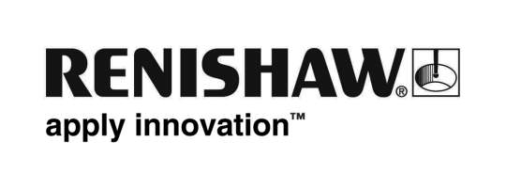 Renishaw 推出具高靈活性及符合成本效益的弧線光學尺型號Renishaw發佈全新 RKL 光學尺系列，用於部分弧線量測應用的解決方案。 RKL 光學尺是一款耐用、狹窄、細長且極具靈活性的光學尺，可包覆在滾筒、軸或圓弧上，半徑最低 26 公釐，相較其他鋼帶光學尺類型能提供最佳的部分弧線精度。許多應用均採用部分弧線光學尺，包括後端半導體製造和光束線 X 射線實驗的同步加速器鏡像彎曲器。這些光學尺在只需小型角度移動時通常可指定使用，並可採用比傳統旋轉（角度）光學尺更大的彎曲度半徑進行圓弧量測。用於RKL 光學尺可便利地切割成所需長度，並安裝到單純的圓柱基材上，無需複雜安裝程序或低安裝公差的定位面。所有 RKL 光學尺版本皆提供部分弧線功能，支援增量式和絕對式讀頭包括 VIONiC™、TONiC™、QUANTiC™, ATOM™, ATOM DX™ 和 RESOLUTE™ 光學尺系列。Renishaw 的編碼器系統獲得 CE 認證，且在經過 ISO 9001:2015 認證的嚴格品管製程原廠製造，在世界各地亦擁有廣大的銷售和支援網路，能迅速回應客戶需求。如需 Renishaw 光學尺產品的詳細資訊，請瀏覽官方網站 www.renishaw.com.tw/opticalencoders-結束-